»rní medicína a.s.RÁMCOVÁ KUPN Í SMLOUVA549 211 465		uzavřená podle ustanovení S 2079 a násl. zákona č. 89/2012 Sb., občanský zákoník, v platném znění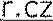 Číslo smlouvy prodávajícího'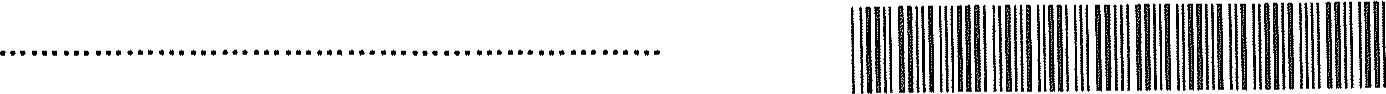 ZUCRP992R2EOčíslo smlouvy kupujícího: SD1900052Smluvní stranyProdávající:BioVendor — Laboratorní medicína as.se sídlem Karásek 1767/1, 621 OO Brno — Řečkovice lč: 63471507, DIČ: CZ63471507 zapsaná v obchodním rejstříku vedeném Krajským soudem v Brně, oddíl B, vložka 3917 zastoupená: MVDr. Michalem Kostkou a JUDr. Ing. Matejem Milatou, na základě plné moci bankovní spojení: Česká spořitelna, a.s., č.ú.: …………………kontaktní osoba:Mgr. Pavla Karešová, tel.: …………………. e-mail: ………………….. (dále jen „prodávající”)Kupující:Zdravotní ústav se sídlem v Ústí nad Labem se sídlem Moskevská 1531/15, 400 01 Ústí nad Labem lč: 71009361, DIČ: CZ71009361 zapsaná v obchodním rejstříku vedeném Městským soudem v Praze, spis. zn. C/141776 zastoupená: Ing. Pavlem Bernáthem, ředitelemosoba oprávněná jednat ve věcech plnění k veřejné zakázce a věcech smluvních:Ing. Josef Staněk, tel.: +………………………, e-mail: ………………. osoba oprávněná jednat ve věcech provozních a technických:osoba oprávněná jednat ve věcech fakturačních a ekonomických:Danuše Sýkorová, tel.: +……………….. e-mail: ………………………(dále jen „kupující”)Úvodní ustanovení1. Smlouva je uzavírána s vybraným dodavatelem, jehož nabídka byla vybrána jako nejvýhodnější k nadlimitní veřejné zakázce na dodávky „ZUUL — dodávka látek pro diagnostické metody 2019, druhá etapa", Část 06 — Elektroforetická analýza tělních tekutin.Předmět smlouvy1. Touto smlouvou se prodávající zavazuje dodat v době účinnosti této smlouvy a za podmínek ve smlouvě sjednaných kupujícímu zboží (v rozsahu, množství a kvalitě, odpovídající nabídce prodávajícího) uvedené v příloze A této smlouvy a převést na něj vlastnické právo k tomuto zboží. Dodávané zboží bude mít vlastnosti (odpovídající zadávacím podmínkám k uvedené veřejné zakázce a nabídce dodavatele) zaručené po celou dobu trvání smluvního vztahu.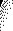 Plnění předmětu veřejné zakázky podle této smlouvy bude uskutečněno podle aktuální potřeby kupujícího, na základě dílčích žádanek. Místem plnění budou pracoviště kupujícího uvedená v dílčích žádankách (výběr z lokalit podle přílohy B této smlouvy). Hodnota jednorázové dílčí žádanky pro jedno místo plnění nebude nižší než 2 000,- Kč (bez DPH), nebude-li výjimečně dohodnuto jinak.Kupující se zavazuje řádně a včas dodané zboží uvedené v předchozím odstavci na základě jednotlivé objednávky od prodávajícího převzít a zaplatit dohodnutou kupní cenu.Kupní cena a platební podmínkyCelková kupní cena za předmět plnění dle článku Il. této smlouvy se sjednává dohodou smluvních stran v souladu se zákonem 526/1990 Sb., ve znění pozdějších předpisů, a je podrobně stanovena v Příloze A této smlouvy a vychází z ceny nabídnuté k VZ dle článku l. této smlouvy pro celou dobu její platnosti.	Cena celkem bez DPH	106560092,80 Kč(slovy: jeden milion šest set padesát šest tisíc devadesát dva korun českých a osmdesát haléřů)	DPH	347.779,49 Kč	Cena celkem včetně DPH	2.003.872,29 Kč(slovy: dva miliony tři tisíce osm set sedmdesát dva korun českých a dvacet devět haléřů)Rozpis kupní ceny v příloze A této smlouvy (vycházející z jednotkových cen uvedených prodávajícím v příloze C) odpovídá nabídkové ceně a jednotkovým cenám uvedeným v nabídce prodávajícího (vybraného dodavatele) k veřejné zakázce podle článku l. této smlouvyVzhledem k čtyřleté době poskytování plnění má zadavatel právo uplatnit nárok na snížení jednotkových cen stanovených v nabídce, pokud by dodavatel v průběhu plnění veřejné zakázky snížil běžně nabízené ceny (ceníkové položky účastníka) pod úroveň nabídnutých jednotkových cen, a to minimálně na úroveň nových ceníkových položek.Kupující nebude poskytovat prodávajícímu žádné zálohy.Předpokládaný objem plnění (v množství ani finančním objemu ve výši nabídl<Y této části veřejné zakázky) nezakládá pro zadavatele povinnost odebrat a uhradit plnění v celém rozsahu, hodnoty mají pouze limitní charal<ter.Po převzetí zboží kupujícím vystaví prodávající fal<turu dle dané dílčí objednávky nejpozději do 10 dnů od DUZP„ Fal<tura musí mít náležitosti účetního dokladu dle zákona č. 563/1991 Sb., o účetnictví v platném znění a zákona č. 235/2004 Sb., o DPH v platném zněníFaktura bude zaslána v elel<tronické podobě na adresu faktur	ZUUStüCZDatem uskutečnění dílčího zdanitelného plnění této smlouvy dle článku Il. této smlouvy (dále jen DUZP) se rozumí den dodání každé jednotlivé dodávky zboží, která byla dodána kupujícímu na základě jím zaslané dílčí objednávky.Splatnost faktury je dohodnuta ve lhůtě 30 dní ode dne jejího prokazatelného doručení kupujícímu, a to bezhotovostně na účet prodávajícího uvedený v záhlaví této smlouvy. Splatností je rozuměno datum připsání dlužné částky ve prospěch účtu prodávajícího.V případě, že faktura nebude obsahovat všechny nezbytné náležitosti, je kupující oprávněn vrátit ji do lhůty splatnosti zpět prodávajícímu k doplnění či přepracování, aniž se tak dostane do prodlení se splatností. Důvody vrácení sdělí kupující prodávajícímu písemně, zároveň s vráceným daňovým dokladem. V závislosti na povaze závady je prodávající povinen daňový doklad včetně jeho příloh opravit nebo vyhotovit nový. Lhůta splatnosti počíná běžet znovu od opětovného zaslání náležitě doplněného či opraveného dokladu.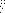 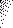 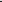 Dodací podmínkyProdávající se zavazuje dodávat kupujícímu zboží dle článku Il. této smlouvy na základě dílčích závazných objednávek kupujícího po dobu trvání této smlouvy.Prodávající se zavazuje dodat zboží do místa plnění uvedená v příloze B této smlouvy a upřesněná v dílčích žádankách, kde bude zboží převzato pověřeným zaměstnancem kupujícího.Prodávající se zavazuje dodat zboží nejpozději do 14 dnů od obdržení závazné objednávky kupujícího. Obsahem objednávky bude počet kusů a specifikace požadovaného zboží. Objednávky mohou být učiněny telefonicky na čísle: +420 549 124 124 nebo prostřednictvím elektronické pošty na e-mail: fakturace@biovendor.cz. Spolu se zbožím je prodávající povinen dodat dodací list.Nebezpečí škody na zboží přechází na kupujícího okamžikem převzetí jednotlivé zásilky v místě plnění dle článku IVO odst. 2.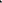 Kupující nabývá vlastnické právo k dodanému zboží okamžikem převzetí jednotlivé zásilky pověřeným pracovníkem kupujícího.Prodávající je povinen nejpozději do 28. února následujícího roku předat:seznam poddodavatelů, kteří se podíleli na plnění veřejné zakázky a jimž za plnění poddodávky uhradil v běžném roce více než 10 % z ceny vyfakturované kupujícímu (zadavateli) v tomto běžném roce.prohlášení, že prodávající žádného poddodavatele k plnění veřejné zakázky nevyužilOdpovědnost prodávajícího za vady zboží1. Prodávající je povinen dodat zboží do místa plnění v požadovaném množství, kvalitě, parametrech a provedení stanoveném ve smlouvě a nabídkových podkladech.z Prodávající poskytuje na zboží záruku v rozsahu exspirační lhůty uvedené na obalu zboží, minimálně však 70 % celkové expirační doby dodaného zboží, nebude-li dohodnuto ve výjimečných případech jinak.Vady zboží je kupující povinen písemně oznámit prodávajícímu neprodleně po jejich zjištění, nejpozději však do konce záruční doby.V případě, že je dodáno menší množství než to, které je uvedeno na dodacím listu, má kupující mj. právo na doplnění chybějícího množství,Pokud ve výjimečných případech nebude dílčí plnění odpovídat požadavkům kupujícího (plnění bude vadné), kupující zboží nepřevezme a prodávající se zavazuje zjednat nápravu a dodat zboží bez vad ve lhůtě 7 dnů od doručení reklamace prodávajícímu.V ostatním platí pro uplatňování a způsob odstraňování vad příslušná ustanovení občanského zákoníku.Smluvní pokutyV případě prodlení kupujícího s úhradou faktury za dílčí plnění ve lhůtě splatnosti bez zavinění druhé strany je prodávající oprávněn uplatnit úrok z prodlení v zákonem stanovené výši dle S 2 nařízení vlády ČR č. 351/2013 Sb.V případě prodlení prodávajícího s doložením dokladu dle článku IV. odst. 6 této smlouvy se prodávající zavazuje uhradit smluvní pokutu ve výši 5 000,- Kč,3. V případě prodlení prodávajícího s plněním povinností dle této smlouvy, bez zavinění druhé strany,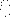 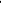  vzniká povinnost prodávajícího zaplatit kupujícímu smluvní pokutu ve výši 500,- Kč za každé jednotlivé porušení.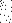 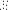 V souladu s ustanovením S 3 nařízení vlády ČR č. 351/2013 Sb., ve znění pozdějších předpisů je dohodnuta částka nákladů spojených s vymáháním každé splatné pohledávky ve výši 1 500,- Kč.Smluvní pokuty či úrok z prodlení jsou splatné ve lhůtě 15 dnů od vyúčtování.VII, Doba platnosti smlouvy a její ukončeníSmlouva je uzavírána na dobu určitou — 48 měsíců, ode dne účinnosti této smlouvy, nebo do vyčerpání finančního limitu (cena bez DPH) uvedeného v článku IV. odst. 1 a v příloze A této smlouvy, a to tím dnem, který nastane dříve.Tato smlouva může být ukončena před uplynutím sjednané doby písemnou dohodou smluvních stran nebo písemnou výpovědí kterékoli smluvní strany. Výpovědní lhůta činí jeden měsíc a počíná běžet prvního dne měsíce následujícího po doručení výpovědi druhé smluvní straně.KupujiCl Je oprávněn od této smlouvy odstoupit:v případě prodlení prodávajícího s plněním (dílčím, nebo opakovaným plněním) o více než 30 kalendářních dnů po dodací lhůtě stanovené v článku ustanovení článku V. odst. 3,v případě, že prodávající uvedl v nabídce informace nebo doklady, které neodpovídají skutečnosti,v případě zahájení insolvenčního řízení dle zák. č. 182/2006 Sb., o úpadku a způsobech jeho řešení (insolvenční zákon), ve znění pozdějších předpisů vůči prodávajícímu, úpadku prodávajícího, prohlášení konkursu nebo zahájení řízení o nuceném vyrovnání před dodáním zboží.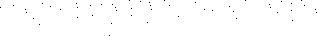 Prodávající je oprávněn od této smlouvy odstoupit v případě:úpadku kupujícího ve smyslu ustanovení S 3 zák. č. 182/2006 Sb., o úpadku a způsobech jeho řešení (insolvenční zákon), ve znění pozdějších předpisů, prohlášení konkursu nebo zahájení řízení o nuceném vyrovnání před dodáním zboží,prodlení kupujícího s převzetím zboží, ačkoliv byl prodávajícím písemně vyzván, o více než 15 kalendářních dnů,prodlení kupujícího s úhradou dlužné částky, jež je delší než 30 kalendářních dnů ode dne její splatnostiOdstoupení musí být učiněno písemně, s vyznačením důvodu odstoupení a je účinné dnem jeho doručení druhé smluvní straně. Smluvní strana, jejíž porušení povinnosti vyplývající z této smlouvy bylo důvodem pro odstoupení od této smlouvy, nemá nárok na náhradu škody, která jí odstoupením od smlouvy vnikla.Odstoupením od smlouvy nezaniká vzájemná sankční odpovědnost stran.Závěrečná ustanoveníTato smlouva nabývá platnosti dnem podpisu oběma smluvními stranami a účinnosti prvním dnem měsíce následujícího po uveřejnění smlouvy v informačním systému registru smluv zřízeném podle zákona 340/2015 Sb., ve znění pozdějších předpisů.Obě smluvní strany berou na vědomí a souhlasí s tím, že kupující uveřejní metadata k této smlouvě a textový obsah smlouvy v informačním systému registru smluv zřízeném podle zákona 340/2015 Sb. ve znění pozdějších předpisů bez zbytečného odkladu po podpisu smlouvy. O zveřejnění bude prodávající vyrozuměn.3. Případné změny a doplňky této smlouvy je možné činit pouze v písemné formě, a to na základě chronologicky číslovaných dodatků vzájemně odsouhlasených oběma smluvními stranami. Veškeré dodatky a přílohy se stávají nedílnou součástí této smlouvy.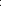 Obě strany se zavazují řešit všechny spory, které vzniknou z této rámcové smlouvy nebo v souvislosti s ní, nejdříve dohodou. Nepodaří-li se dosáhnout dohody, budou tyto spory předloženy k rozhodnutí příslušnému soudu. Místně příslušným k případnému soudnímu řízení je obecný soud příslušný dle sídla kupujícího (zadavatele).Strany této smlouvy podpisem této smlouvy výslovně prohlašují, že si tuto smlouvu řádně přečetly, jejímu obsahu rozumí a že tento vyjadřuje jejich pravou, svobodnou, vážnou a omylu prostou vůli. Dále výslovně prohlašují, že tuto smlouvu neuzavírají ani v tísni, ani neshledávají, že by tato smlouva obsahovala jakékoli nápadně nevýhodné podmínky.Osoby uzavírající tuto smlouvu za prodávajícího a kupujícího výslovně podpisem této smlouvy vědomy si právních důsledků případného nepravdivého prohlášení prohlašují, že jsou oprávněny tuto smlouvu tak, jak je sepsána a způsobem, jak tak učinily, tuto takto uzavřít,Tato smlouva, jakož i právní vztahy z této smlouvy vzniklé nebo v této smlouvě výslovně neupravené se řídí příslušnými ustanoveními zákona č. 89/2012 Sb., občanský zákoník, ve znění pozdějších předpisů a ostatními právními předpisy České republiky.Smluvní strany prohlašují, že vhodnými technickými a organizačními opatřeními zajistí ochranu osobních údajů, které by zpracovávaly (ve smyslu „Nařízení Evropského parlamentu a Rady (EU) 2016/679 ze dne 27. dubna 2016 0 ochraně fyzických osob v souvislosti se zpracováním osobních údajů a volném pohybu těchto údajů a o zrušení směrnice 95/46/ES - obecné nařízení o ochraně osobních údajů” - GDPR) v souvislosti s plněním této smlouvy.Tato smlouva se sepisuje ve dvou vyhotoveních, z nichž všechny mají platnost originálu, každá ze stran této smlouvy obdrží po jednom.Nedílnou součástí této smlouvy je:Příloha A —Technický rozsah poskytovaných dodávek v rozsahu nabídky splňující minimálně požadavky ze ZDPříloha B — Místa plněníPříloha C —Jednotkové a celková cena, z nabídky účastníka, které budou tvořit podklad pro fakturaci opakovaných plněníV Brně dne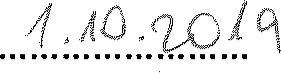 Za prodávajícího:MVDr. Michal l<ostka na základě plné mociJUDr. lng. Matej Milata na základě plné moci- Laboratorní mediüínn n.s. sídlo: 	1767/' . 621 OU 63471507. DIČ: zaps. v OR vedeném KS v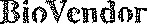 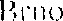 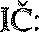 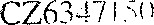 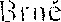 Odd. vložka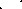 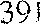 V Ústí nad Labem dne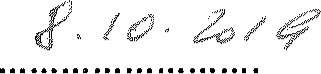 Za kupujícího:Ing. Pavel Bernáth ředitel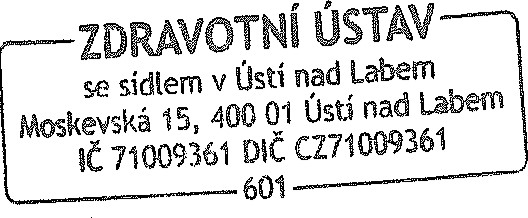 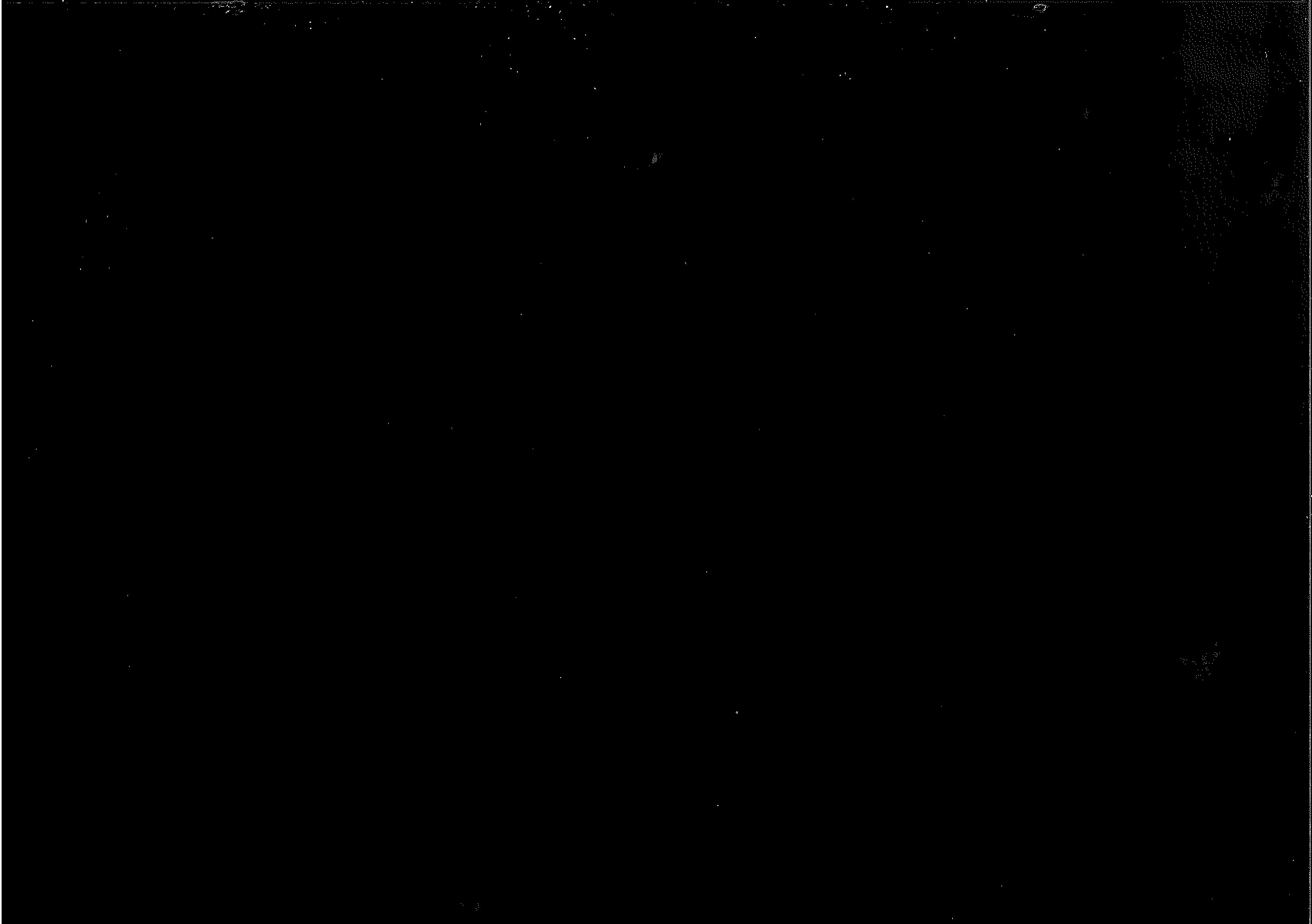 